STROM PODZIMUAktivita rozvíjí: koordinace oko - ruka - obkreslení daného tvaru                           jemná motorika - manipulace s listy při otiskování                                grafomotorika -  úchop štětce, vybarvení dané plochy                            estetické cítění - rozvržení obrázku na plošeVíš, co patří k podzimu? Spousta barev! A ty si teď můžeš s nimi pohrát….Pomůcky: bílý papír A3, listy z jakéhokoliv stromu, tužka, temperové nebo vodové barvyPostup: Nejprve popros maminku, ať položí ruku na papír, a obtáhni ji tužkou. Vedle maminčiny ruky polož ruku na papír                ty a také tužkou obtáhni.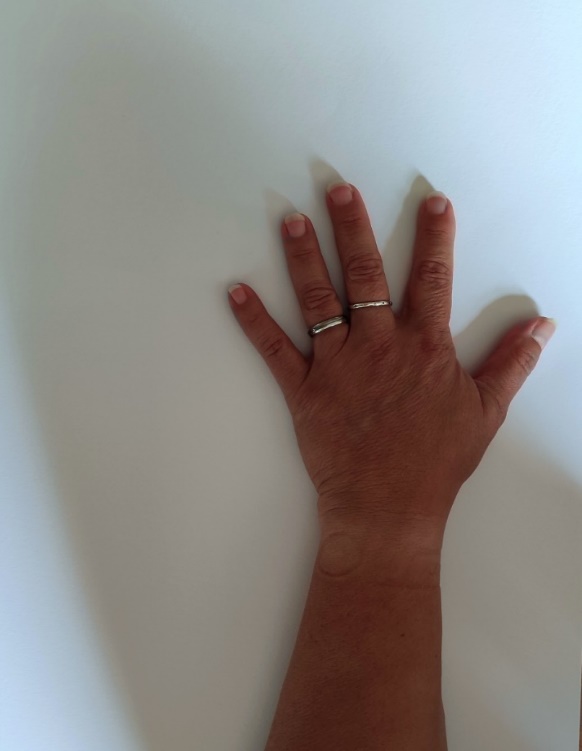 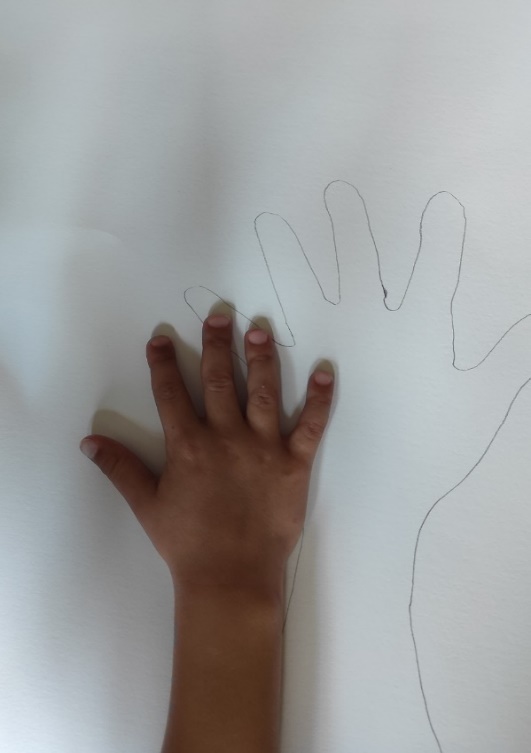      Nakreslené ruce vybarvi hnědou barvou.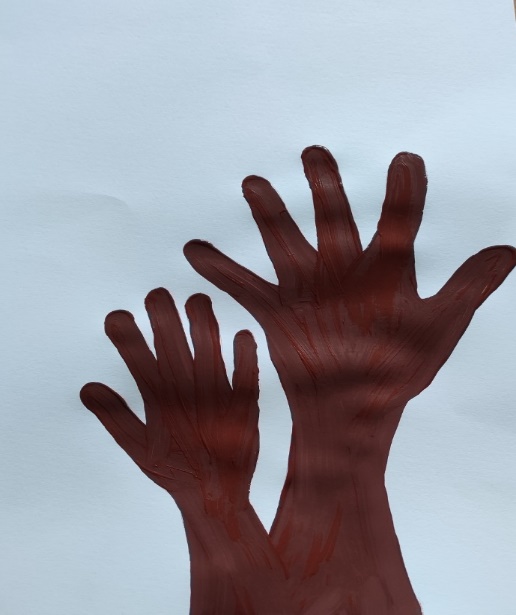      Spodní stranu nasbíraných listů vybarvi podzimními barvami. Listy obtiskni  na horní část obrázku, vznikne koruna stromu.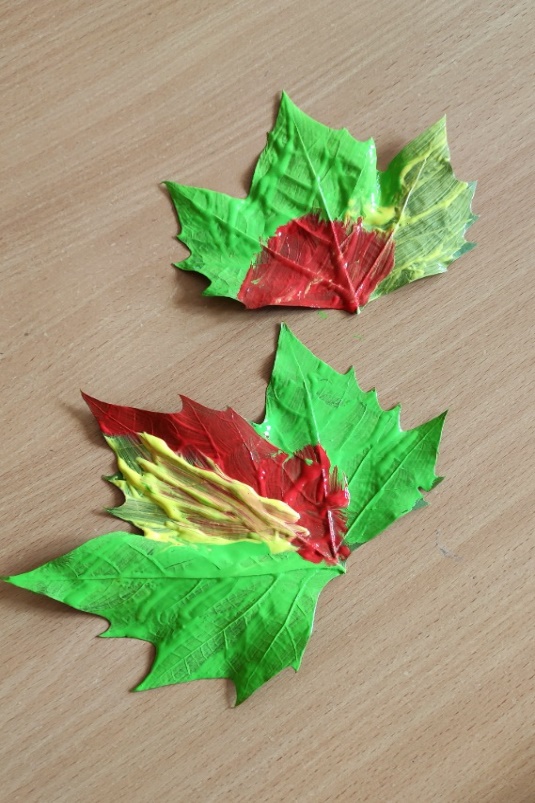 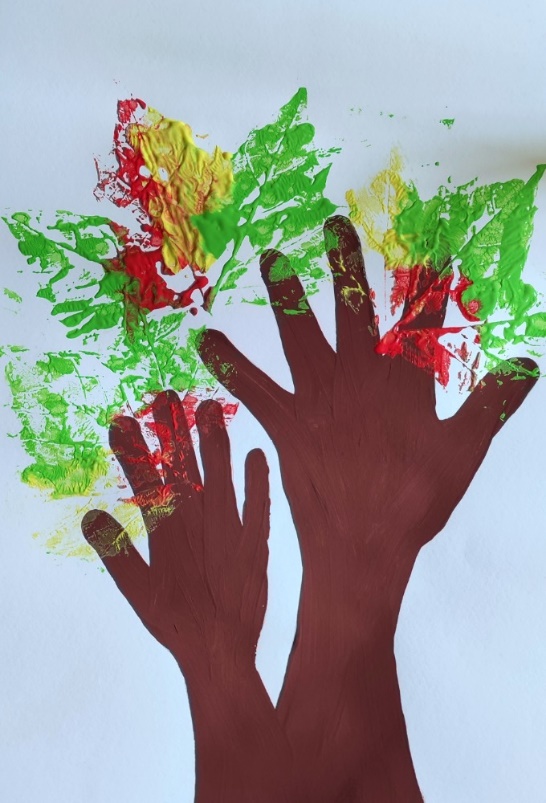       Teď už máš celý podzimní strom. 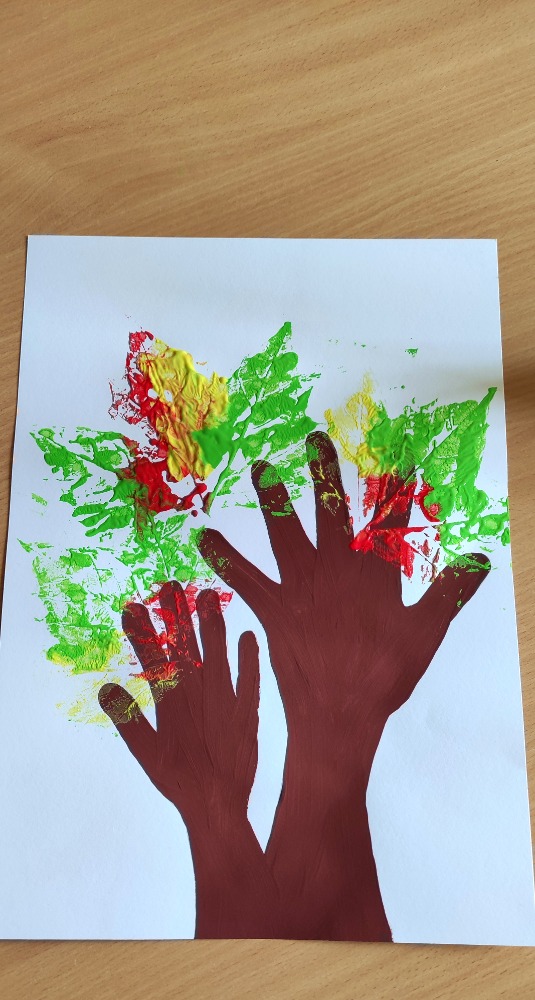          Určitě se ti moc povedl .